Материалы к родительскому собранию в старшей группе по теме «Развитие общения и взаимодействия ребенка со взрослыми и сверстниками». «Доброта»Цель: Показать родителям необходимость целенаправленного воспитания у детей доброты, как ценного, неотъемлемого качества человека.Задачи: 1. Повысить ответственность родителей за воспитание у детей таких нравственных качеств, как сочувствие, доброта, верность, благородство, готовность прийти на помощь…2. Развивать осознанность педагогического воздействия родителей на детей в процессе повседневного общения.3. Формировать у родителей желание решать проблемные ситуации, возникающие у ребенка при общении со сверстниками и взрослыми.Повестка дня.Показ НОД по социализации «Что такое доброта?». Сообщение «Доброте нужно учить с детства».Деловая игра с родителями по теме собрания. Презентация буклета «Как воспитывать доброжелательность» Ход собрания: Здравствуйте уважаемые родители! Приятно видеть вас всех.Начать сегодняшнюю встречу я хочу со стихотворения:Доброта нужна всем людямПусть побольше добрых будет.Говорят не зря при встрече«Добрый день» и «Добрый вечер».И не зря ведь есть у насПожеланье в добрый час.Доброта она от века украшает человека.НОД по социализации «Что такое доброта?»Коммуникативная разминка:Здравствуй, правая рука!Здравствуй, левая рука!Здравствуй, друг! Здравствуй, друг!Здравствуй, здравствуй, Дружный круг! «Фея добра»Детям предлагается выбрать один из трех вариантов «добра» и объяснить свой выбор: 1 – богатство, золоте, деньги.             2 – музыка, сказки, добрые слова.             3 – добрые сердца.Игра «Цветы поступков». Детям предлагается совместно собрать два цветка:  красный – лепестки добрые поступки детей, черный – плохие поступки детей.Игра «Назови ласково соседа».Игра «Домик вежливости» (доскажи словечко)Встречаясь, надо говорить … (Здравствуйте)Зазеленеет старый пень, когда услышит … (Добрый день)Когда вас ругают за шалости, вы говорите … (Простите, пожалуйста)Кушать садитесь, на столе накрыто, вам все желают … (Приятного аппетита)Растает даже ледяная глыба от слова теплого … (Спасибо)А если я вам что-нибудь даю, можно мне сказать … (Благодарю)Когда мы устали и спать хотим очень, нам пожелают … (Спокойной ночи)Игра «Менялки» (скажи наоборот)Злой  - добрый; хороший – плохой; грубый – ласковый (вежливый); трусливый – смелый; жадный – щедрый; глупый – умный; неряшливый – аккуратный; лживый – честный; равнодушный – отзывчивый; уродливый – красивый; печальный – веселый; нахальный – скромный; некультурный – воспитанный.Игра «Данетки»Вы хотите быть добрыми?Для этого надо чаще драться? Надо помогать друг другу?Надо ломать чужие игрушки?Надо жаловаться друг на друга? Надо быть вежливым? Если дома есть конфеты, надо съесть их одному, не делясь ни с кем? Не надо извиняться за плохой поступок?Надо в транспорте уступать место пожилым людям? Надо смеяться над другом, если с ним что-то произошло?Надо стрелять в птиц из рогатки?Не надо обижать бездомных животныж?Пришвин М.М. сказал «Добро – это солнышко, которое согревает душу»Сообщение воспитателя: «Доброте нужно учить с детства».- Сегодня мы поговорим об одном из человеческих качеств – нравственности. Какие нравственные качества присущи человеку? (ответы родителей: доброта, честность, отзывчивость, щедрость, дружелюбие, справедливость и т.д.). Все это мы хотим видеть в наших детях, но не всегда получаем желаемые результаты. В одних и тех же случаях наши дети ведут себя по-разному. Одни заботливы, чутки, готовы прийти на помощь другу, успокоить его, пожалеть. Другие равнодушны, эгоистичны. Таких детей трогает лишь то, что касается их лично. Третьи агрессивны, могут ударить, отнять игрушку. (Все это подтвердили и результаты анкетирования). Почему так происходит? Послушайте притчу:- Один учитель повелел своему ученику: «Вырви это дерево из земли!» и указал на молодое, но глубоко пустившее корни дерево. Исполняя послушание учителю, ученик приступил к делу, но не смог пошатнуть дерево и сказал: «Ты приказал мне сделать невозможное!». И тогда учитель указал на другое, совсем еще молодое деревце, которое ученик без усилий тотчас же вырвал с корнем. Ничего не мог поделать ученик с деревом, которое уже укоренилось, но без особых усилий совладал с молодым.Если эту повесть применить к воспитанию, то смысл такой: бессильны родители над взрослыми детьми, если не начинали воспитание с малых лет. К чему привык человек с малых лет, то он и будет делать до старости. Поэтому Вы, родители, и в маленьком ребенке не должны пропускать без внимания никаких проявлений зла, и самое малое дитя уже имеет свои недостатки, сначала бессознательные, после сознательные.Одним из важнейших условий успешного нравственного развития ребенка является создание взрослыми здоровой, доброжелательной обстановки вокруг него. Доверие взрослых, забота, поддержка способствуют положительному, эмоциональному развитию ребенка. Если же ребенок совершил проступок, нужно обязательно объяснить ему, в чем заключается проступок и почему так себя вести нельзя. Если сам взрослый чуть что срывается на крик, более того, шлепает и бьет ребенка, вряд ли ребенок поймет, что драться нехорошо. Массу положительных эмоций дают детям семейные праздники, а также совместная деятельность со взрослыми. Тогда ребенок чувствует, что живет в счастливой, дружной семье.Обмен опытом семейного воспитания (высказывания родителей).Обобщение высказываний родителей:Есть мнение, что если ребенок любим и обласкан родителями и близкими, то он не может быть жестоким. Однако, на самом деле это далеко не так. Чрезмерная любовь может воспитать в ребенке эгоиста…С детских лет родители прививают своему чаду мнение, что он самый, самый, самый. В результате, он начинает считать себя лучше других детей, а, значит, все окружающие должны подчиняться ему и только ему.Родители должны помнить, что умеренная строгость, справедливость в оценке действий своего малыша, требовательность не только не причиняет ему вреда, но и принесут пользу.В каждом ребенке, впрочем, как и во взрослом человеке живет потребность в подтверждении собственной значимости. И задача родителей и близких научить ребенка использовать ощущение своего превосходства во благо, а не во зло.Если Вы хотите, чтобы ваш малыш вырос добрым и сострадающим другим людям человеком, купите ему какое-нибудь животное. Заботясь о питомце, ребенок поймет, что есть существа, которые нуждаются в его заботе, доброте и внимании. Читайте ребенку народные сказки, в которых добро всегда побеждает зло, а сильные всегда помогают слабым.Также с ребенком нужно поговорить на тему о детях, которые страдают какими-либо физическими недостатками. Нужно объяснить ребенку, что такие дети ни в коем случае не могут быть предметом насмешек и травли. Наоборот, таким детям следует помогать и давать им возможность участвовать в играх наравне со всеми.Если Вы хотите, чтобы в будущем Ваши дети заботились о вас, приучайте их к выполнению домашних забот с раннего возраста. Это тоже своего рода проявление заботы со стороны ребенка о своих близких. Приученный с детства помогать своим близким ребенок сохранит эту привычку на всю жизнь.С раннего детства необходимо учить детей делиться с товарищами игрушками, а когда им дарят сладости, приучать их угощать всех членов семьи, товарищей.Нужно учить детей делать приятное людям. В семье должна быть создана атмосфера взаимного внимания и заботы друг о друге.Если в квартире есть одинокие пожилые люди, нужно учить детей проявлять внимание к ним, помогать им делать что-то по дому.Деловая игра с родителями.Родителям предлагается встать в круг и сказать друг другу комплименты.Родители делятся на две команды.1 задание: написать значение слов «Милосердие» и «Дружелюбие»2 задание: объяснить, не называя слова «Терпение» и «Грубость». Вторая команда должна отгадать.«Дополни пословицу»Где люди добры, там не будет … (беды)Будь добрее, будешь всем … (милее)Ласковое слово и кошке … (приятно)Плохо тому, кто добра не творит … (никому)Доброе братство дороже … (богатства)Жизнь дана на добрые … (дела)Доброе слово лечит, а злое … (колечит)Обыгрывание родителями ситуаций:Сын говорит отцу, махая палкой:-	Папа, посмотри какая у меня сабля!-	Перестань махать палкой, а то ударишь по телевизору.-	А посмотри, какой я танк сделал!-	Да ты хоть видел настоящий танк? Быстро все убирай и ложись спать!Мама пришла за Димой в детский сад, ребенок с радостью сообщает:-	Мама, мы сегодня птичку вырезали и клеили!-	А почему у тебя вся одежда грязная?-	А воспитательница сказала, что я очень старался.-	Сколько раз я тебе говорила: «Не играй на улице в песочнице, вечно грязный!»-	Я сейчас приду домой и такую же попробую сделать!-	Вот и иди по улице грязный, как свинья.С помощью чего можно воспитать в детях доброту?Личный примерХудожественная литератураФильмыМузыкаИгра Я хочу обратиться к вам родители: «От кого зависит воспитание наших детей?». Правильно от нас с вами. А раз от нас, то я предлагаю вашему вниманию принять к сведению 10 заповедей.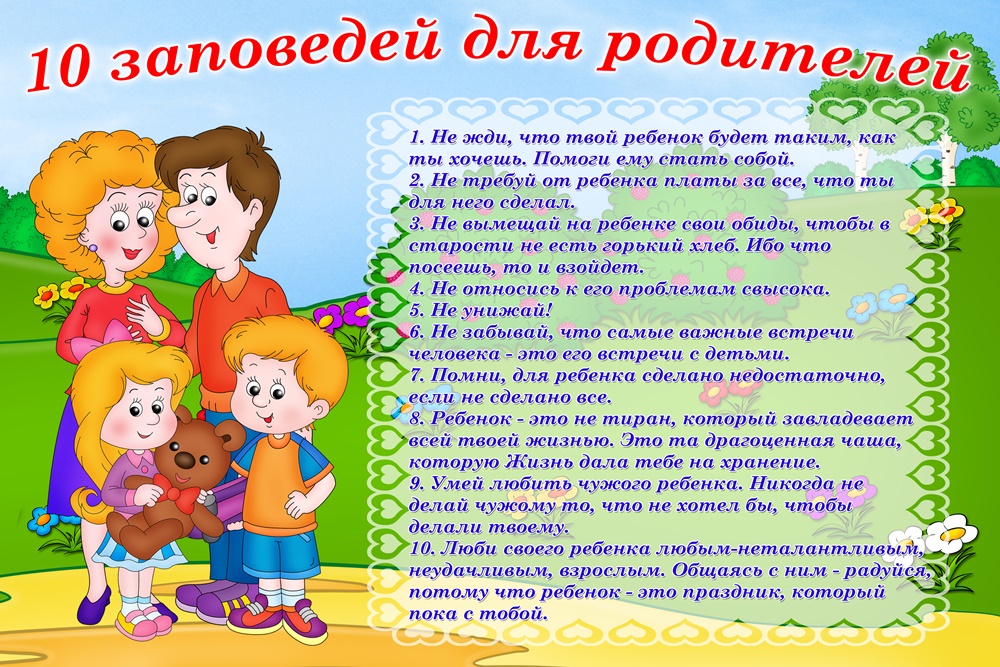 